АУ ДОД «Казанская детская школа искусств»с. КазанкоеОстанина Людмила ВитальевнаМетодический доклад на тему«Работа с хором и ансамблем»Хоровая музыка принадлежит к наиболее демократичным видам искусства. Большая сила воздействия на широкий круг слушателей определил её значительную роль в жизни общества.Воспитательные и организационные возможности хоровой музыки огромны. В истории человечества были периоды, когда хоровая музыка становилась средством идеологической и политической борьбы.Так в методике работы с детским хором всегда существовали и существуют различные аспекты. Вообще приобщение детей к музыке всегда начинается через пение. Потому, что пением дети начинают заниматься с раннего возраста, ещё в детских садах. Следовательно – пение – является доступным видом музыкального искусства. И совершенствование в этой сфере всегда актуальны. В процессе обучения пению развивается этическое воспитание, связанное с формированием личности ребёнка, а так же его музыкальные данные в соответствии с голосом. Проблема эстетического воспитания средствами искусства, требует углубленного изучения вопросов, связанных с музыкальным воспитанием и развитием учащихся.Основные принципы вокального воспитания едины как в профессиональном обучении пению, так и в системе музыкального образования в школе; как для взрослых певцов, так и для детей. Существует различие лишь в специфике воспитания детского голоса, обусловленной психологическими особенностями и физиологическими возможностями в том или ином возрасте. Обязательно при работе с детьми, особенно в мутационный период, применение голососберегающих технологий. Кроме того, вокальное воспитание детей осуществляется на несколько ином музыкальном материале.Одной из важнейших задач распевания является не только подготовка голосового аппарата к работе, но и формирование у обучающихся основных певческих навыков. К ним мы можем отнести:певческую установку;певческое дыхание и опору звука;высокую вокальную позицию;точное интонирование;ровность звучания на протяжении всего диапазона голоса;использование различных видов звуковедения;дикционные: артикуляционные и орфоэпические навыки.Все вокальные навыки находятся в тесной взаимосвязи, поэтому работа над ними проводится параллельно. Естественно, каждое вокальное упражнение имеет цель формирования каких-то определённых навыков, но при его исполнении невозможно выпустить из внимания остальные. Это и является основной сложностью для маленького певца – усвоить, что для достижения устойчивого результата, необходимо использовать абсолютно все знания, умения и навыки, полученные на занятиях.На первоначальном этапе необходимо воспитывать эти навыки в их элементарном виде, не добиваясь тонкостей того или иного приема. В дальнейшем происходит постоянное закрепление, развитие и совершенствование певческих навыков, углубленная работа над культурой и правильностью звука, красотой тембра, тонкой и разнообразной нюансировкой на более сложном музыкальном материале.Примером универсальности приемов служит «концентрический» метод М. И. Глинки. Являясь фундаментом русской вокальной школы, он может быть и основой певческого воспитания детей. Сформулированные М. И. Глинкой требования эффективны в работе с детьми и с взрослыми, с мало подготовленными певцами и с певцами профессиональными. Данные современных исследований подтверждают правильность всех основных положений Глинки. Конечно, постепенно они дополняются на основе выявленных закономерностей развития голоса.«Концентрический» метод включает в себя стабильные упражнения, которые разработаны М. И. Глинкой для систематического использования из года в год. В них представлены элементы, встречающиеся в вокально-хоровых произведениях в различных вариантах. Сущность метода такова:Развивать голос следует исходя из примарных, натуральных звуков.Объем, диапазон голоса, в пределах которого можно в основном работать, для слабых, певчески мало развитых голосов (как и больных) – всего лишь несколько тонов, для здоровых певцов – октава. И в том, и в другом случае не должно быть никакого напряжения.Работать надо постепенно, без торопливости.Ни в коем случае нельзя допускать форсированного звучания.Петь следует на умеренном звучании (не громко и не тихо).Наибольшее внимание надо уделять качеству звучания и свободе при пении.Большое значение имеет работа над ровностью силы звучания (на одном, на разных звуках, на целой фразе). Эту работу целесообразно проводить в еще более ограниченном диапазоне.Необходимо уравнивание всех звуков по качеству звучания.Таким образом, основная задача преподавателя вокала научить пользоваться голосом во всём многообразии его нюансов, выявить красоту тембра, развить выносливость голосовых связок. Конечно, наши ученики не всегда должны быть профессиональными певцами, но навык правильного использования голосового аппарата поможет им не только в профессиональной деятельности, связанной с большой голосовой нагрузкой, но и в общении с людьми, поможет сделать речь интонационно разнообразной и грамотной.Начальным этапом пения является распевание. Его следует начинать с наиболее ярких звучащих тонов, т.е. примарных тонов. У альтов это миb – фа1, сопрано соль1 – ля 1. Но поскольку у всех детей разная природа голоса, то бывают отклонения от нормы и это можно рассматривать как исключение.Принципы подбора вокальных упражнений.Занятия как правило начинают с распевания, здесь можно выделить 2-е функции:1) Разогревание и настройка голосового аппарата певцов к работе.2) Развитие вокально хоровых навыков, достижения качественного и красивого звучания в произведениях.Подготовка к работе – создание эмоционального настроя, и введение голосового аппарата в работу с постепенной нагрузкой (звуковой динамический диапазон, тембр и фонация на одном звуке).Каковы же наиболее распространенные недостатки в пении у детей?Это неумение формировать звук, зажатая нижняя челюсть (гнусавый звук, плоские гласные) плохая дикция, короткое и шумное дыхание.Распевание хора организует и дисциплинирует детей и способствует образованию певческих навыков (дыхание, звукообразование, звуковедение, правильное произношение гласных).На распевание отводится в начале 10-15 минут, причём лучше петь стоя.Упражнение для распевания должны быть хорошо продуманы, и даваться систематически. При распевании (пусть и кратковременном) руководитель хора должен давать различные упражнения на звуковедение, дикцию, дыхание. Но эти упражнения не должны меняться на каждом уроке, потому как дети будут знать на выработку какого навыка дано это упражнение, и с каждым занятием качество исполнения распевки будет улучшаться. Распевание должно быть тесно связано с изучением нотной грамоты и с прорабатываемым песенным материалом.Иногда упражнения могут носить эпизодический характер, чаще это напевки   изучаемого материала (обычно берутся, трудные места).Важный момент! Эти упражнения разного рода не должны быть самоцелью в хоровой работе, это лишь средство овладения навыком.Вот несколько нотных примеров, которые можно взять за основу систематических распевок:1. Самая первая наша распевка – это песенка-дразнилка. Формируются активная артикуляция и опорное дыхание, не дающее интонационно сползать с заданной ноты.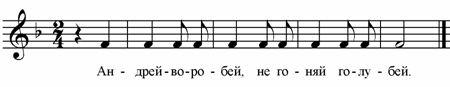 2. Упражнение помогающее усвоить широкое интонирование большой секунды и твёрдое, уверенное пение тоники. Можно провести параллель в звучании больших, средних колоколов и совсем маленьких колокольчиков. При переходе во вторую октаву дети показывают рукой движение, имитирующее встряхивание маленького колокольчика. Такое лёгкое мышечное движение передаётся на связки, и звучание голосов становится лёгким и более интонационно точным.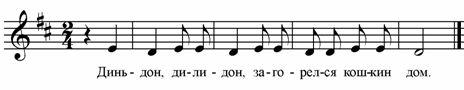 3. Следующее упражнение состоит из 5 звуков. Таким образом, в каждом упражнении мы прибавляем по одному звуку. Когда впервые обращаешь на это внимание детей, они обычно принимают такую закономерность с восторгом. И, впоследствии, любят подсказывать, сколько звуков в том или ином упражнении.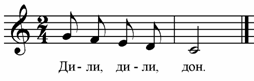 4. Завершаем стандартную распевку упражнением, где сочетается необходимость правильного интонтрования и чёткость исполнения штрихов.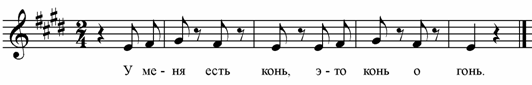 